Сводная ведомость результатов проведения специальной оценки условий трудаНаименование организации: Бюджетное учреждение здравоохранения Вологодской области «Грязовецкая центральная районная больница Таблица 1Таблица 2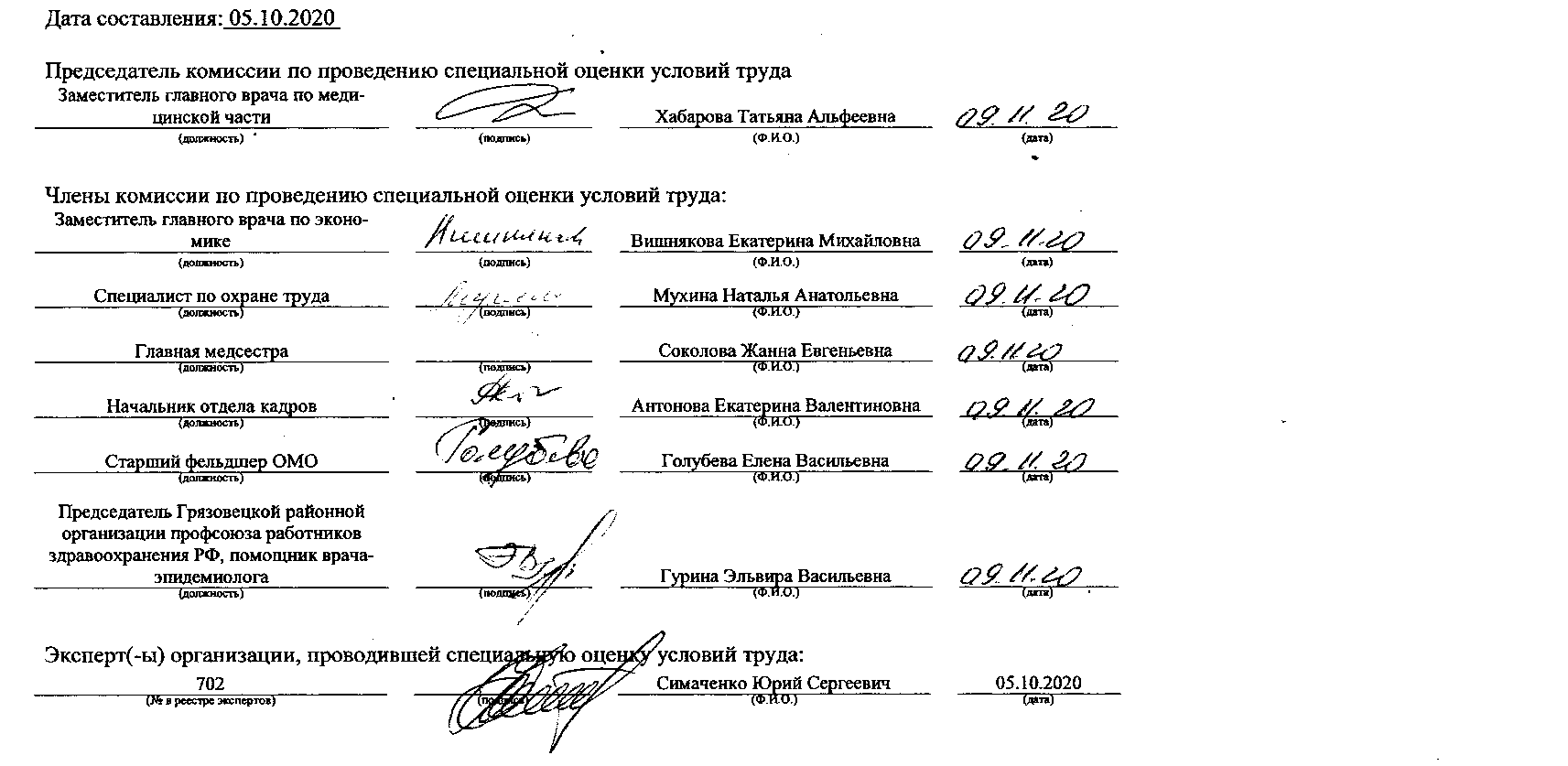 Дата составления: 05.10.2020 Председатель комиссии по проведению специальной оценки условий трудаЧлены комиссии по проведению специальной оценки условий труда:Эксперт(-ы) организации, проводившей специальную оценку условий труда:НаименованиеКоличество рабочих мест и численность работников, занятых на этих рабочих местахКоличество рабочих мест и численность работников, занятых на этих рабочих местахКоличество рабочих мест и численность занятых на них работников по классам (подклассам) условий труда из числа рабочих мест, указанных в графе 3 (единиц)Количество рабочих мест и численность занятых на них работников по классам (подклассам) условий труда из числа рабочих мест, указанных в графе 3 (единиц)Количество рабочих мест и численность занятых на них работников по классам (подклассам) условий труда из числа рабочих мест, указанных в графе 3 (единиц)Количество рабочих мест и численность занятых на них работников по классам (подклассам) условий труда из числа рабочих мест, указанных в графе 3 (единиц)Количество рабочих мест и численность занятых на них работников по классам (подклассам) условий труда из числа рабочих мест, указанных в графе 3 (единиц)Количество рабочих мест и численность занятых на них работников по классам (подклассам) условий труда из числа рабочих мест, указанных в графе 3 (единиц)Количество рабочих мест и численность занятых на них работников по классам (подклассам) условий труда из числа рабочих мест, указанных в графе 3 (единиц)НаименованиеКоличество рабочих мест и численность работников, занятых на этих рабочих местахКоличество рабочих мест и численность работников, занятых на этих рабочих местахкласс 1класс 2класс 3класс 3класс 3класс 3класс 4Наименованиевсегов том числе на которых проведена специальная оценка условий трудакласс 1класс 23.13.23.33.4.класс 412345678910Рабочие места (ед.)5621880551132000Работники, занятые на рабочих местах (чел.)4941950591135000из них женщин4391550351119000из них лиц в возрасте до 18 лет000000000из них инвалидов1580206000Индивидуальный номер рабочего местаПрофессия/
должность/
специальность работника Классы (подклассы) условий трудаКлассы (подклассы) условий трудаКлассы (подклассы) условий трудаКлассы (подклассы) условий трудаКлассы (подклассы) условий трудаКлассы (подклассы) условий трудаКлассы (подклассы) условий трудаКлассы (подклассы) условий трудаКлассы (подклассы) условий трудаКлассы (подклассы) условий трудаКлассы (подклассы) условий трудаКлассы (подклассы) условий трудаКлассы (подклассы) условий трудаКлассы (подклассы) условий трудаИтоговый класс (подкласс) условий трудаИтоговый класс (подкласс) условий труда с учетом эффективного применения СИЗПовышенный размер оплаты труда (да,нет)Ежегодный дополнительный оплачиваемый отпуск (да/нет)Сокращенная продолжительность рабочего времени (да/нет)Молоко или другие равноценные пищевые продукты (да/нет)Лечебно-профилактическое питание  (да/нет)Льготное пенсионное обеспечение (да/нет)Индивидуальный номер рабочего местаПрофессия/
должность/
специальность работника химическийбиологическийаэрозоли преимущественно фиброгенного действияшуминфразвукультразвук воздушныйвибрация общаявибрация локальнаянеионизирующие излученияионизирующие излучениямикроклиматсветовая средатяжесть трудового процессанапряженность трудового процессаИтоговый класс (подкласс) условий трудаИтоговый класс (подкласс) условий труда с учетом эффективного применения СИЗПовышенный размер оплаты труда (да,нет)Ежегодный дополнительный оплачиваемый отпуск (да/нет)Сокращенная продолжительность рабочего времени (да/нет)Молоко или другие равноценные пищевые продукты (да/нет)Лечебно-профилактическое питание  (да/нет)Льготное пенсионное обеспечение (да/нет)123456789101112131415161718192021222324Организационно-методический отдел1 Медицинский статистик------------222-НетНетНетНетНетНет3 Медицинский статистик------------222-НетНетНетНетНетНетИнформационно-технологический отдел4 Программист------------2-2-НетНетНетНетНетНет5 Электроник------------2-2-НетНетНетНетНетНет6 Электроник------------2-2-НетНетНетНетНетНет187 Техник по компьютерным сетям------------2-2-НетНетНетНетНетНет188 Техник по компьютерным сетям------------2-2-НетНетНетНетНетНет8 Оператор ЭВМ------------2-2-НетНетНетНетНетНет9 Оператор ЭВМ------------2-2-НетНетНетНетНетНет12 Оператор ЭВМ------------2-2-НетНетНетНетНетНетЭкономический отдел14 Экономист-------------22-НетНетНетНетНетНет15 Экономист-------------22-НетНетНетНетНетНет16 Экономист по заработной плате-------------22-НетНетНетНетНетНет17 Экономист по заработной плате-------------22-НетНетНетНетНетНет18 Экономист по финансовой работе-------------22-НетНетНетНетНетНет19 Экономист по финансовой работе-------------22-НетНетНетНетНетНет20 Экономист по финансовой работе-------------22-НетНетНетНетНетНет21 Документовед-------------22-НетНетНетНетНетНетОтдел кадров30 Начальник отдела кадров-------------22-НетНетНетНетНетНет31 Специалист по кадрам-------------22-НетНетНетНетНетНет32 Специалист по кадрам------------222-НетНетНетНетНетНетЭпидемиологический отдел34 Помощник врача-эпидемиолога23.2----------2-3.2-ДаДаНетНетНетНет36 Помощник врача-эпидемиолога23.2----------2-3.2-ДаДаНетНетНетНет38 Медицинский дезинфектор23.2----------2-3.2-ДаДаНетДаНетНетПедиатрическое отделение стационара189 Старшая медицинская сестра23.2----------223.2-ДаДаНетНетНетНетПриемно-диагностическое отделение190 Врач-педиатр23.2----------223.2-ДаДаНетНетНетНетПатологоанатомическое отделение стационара40 Уборщица служебных помещений (кабинетов)2-----------3.2-3.2-ДаДаНетНетНетНетПОЛИКЛИНИКАРегистратура229 Администратор-------------22-НетНетНетНетНетНетТерапевтическое отделение поликлиники74 Врач-невролог23.2----------223.2-ДаДаНетНетНетНет75 Медицинская сестра23.2----------2-3.2-ДаДаНетНетНетНетПедиатрическое отделение поликлиники191 Медицинская сестра23.2----------2-3.2-ДаДаНетНетНетНет192 Медицинская сестра23.2---------22-3.2-ДаДаНетНетНетНет193 Фельдшер23.2----------223.2-ДаДаНетНетНетНет230 Администратор-------------22-НетНетНетНетНетНетКабинет неотложной помощи194 Врач-педиатр23.2----------223.2-ДаДаНетНетНетНет195 Врач-педиатр23.2----------223.2-ДаДаНетНетНетНетОтделение организации медицинской помощи несовершеннолетним в образовательных организациях49 Медицинская сестра (в ДОУ)23.2----------213.2-ДаДаНетНетНетНет50 Медицинская сестра (в ДОУ)23.2----------213.2-ДаДаНетНетНетНет51 Медицинская сестра (в ДОУ)23.2----------213.2-ДаДаНетНетНетНет52 Медицинская сестра (в ДОУ)23.2----------213.2-ДаДаНетНетНетНет43 Медицинская сестра (в здравпункте техникума)23.2----------213.2-ДаДаНетНетНетНет41 Медицинская сестра (в школе № 2)23.2----------213.2-ДаДаНетНетНетНет42 Медицинская сестра (в школе № 1)23.2----------213.2-ДаДаНетНетНетНет53 Медицинская сестра23.2----------213.2-ДаДаНетНетНетНет195 Медицинская сестра (в школе)23.2----------213.2-ДаДаНетНетНетНет54 Медицинская сестра23.2----------213.2-ДаДаНетНетНетНет44 Медицинская сестра (в здравпункте техникума)23.2----------213.2-ДаДаНетНетНетНетОтделение медицинской профилактики57 Заведующий отделением профилактики, фельдшер23.2----------223.2-ДаДаНетНетНетНет58 Фельдшер23.2----------223.2-ДаДаНетНетНетНетЛогопедический кабинет поликлиники73 Логопед-3.2-----------13.2-ДаДаНетНетНетНетБюджет поликлиникиКабинет врача-фтизиатра196 Врач-фтизиатр участковый23.2----------223.2-ДаДаНетДаНетНетОтдел платных услуг197 Фельдшер23.2----------113.2-ДаДаНетНетНетНет198 Фельдшер23.2----------113.2-ДаДаНетНетНетНет199 Фельдшер23.2----------113.2-ДаДаНетНетНетНет200 Фельдшер23.2----------113.2-ДаДаНетНетНетНет22 Экономист по финансовой работе-------------22-НетНетНетНетНетНет23 Экономист-------------22-НетНетНетНетНетНет24 Кассир------------2-2-НетНетНетНетНетНетПАРАКЛИНИКА ОМСКабинет ультразвуковой диагностики69 Врач ультразвуковой диагностики23.2---2--2---123.2-ДаДаНетНетНетНет61 Медицинская сестра23.2----------2-3.2-ДаДаНетНетНетНетОтделение скорой медицинской помощи62 Фельдшер СМП23.2-22-2-2---3.13.13.2-ДаДаНетНетНетНет63 Фельдшер СМП23.2-22-2-2---3.13.13.2-ДаДаНетНетНетНет201 Фельдшер СМП23.2-22-2-2---3.13.13.2-ДаДаНетНетНетНет202 Фельдшер СМП23.2-22-2-2---3.13.13.2-ДаДаНетНетНетНет203 Фельдшер СМП23.2-22-2-2---3.13.13.2-ДаДаНетНетНетНет204 Фельдшер СМП23.2-22-2-2---3.13.13.2-ДаДаНетНетНетНет205 Фельдшер СМП23.2-22-2-2---3.13.13.2-ДаДаНетНетНетНет206 Фельдшер СМП23.2-22-2-2---3.13.13.2-ДаДаНетНетНетНет67 Медицинская сестра по приему вызовов скорой медицинской помощи и передаче их выездным бригадам скорой медицинской помощи23.2------2---223.2-ДаДаНетНетНетНет64 Фельдшер по приему вызовов скорой медицинской помощи и передаче их выездным бригадам скорой медицинской помощи23.2------2---223.2-ДаДаНетНетНетНет65 Фельдшер по приему вызовов скорой медицинской помощи и передаче их выездным бригадам скорой медицинской помощи23.2------2---223.2-ДаДаНетНетНетНет66 Фельдшер по приему вызовов скорой медицинской помощи и передаче их выездным бригадам скорой медицинской помощи23.2------2---223.2-ДаДаНетНетНетНет68 Уборщица служебных помещений2-----------3.2-3.2-ДаДаНетНетНетНет207 Водитель автомобиля скорой помощи2--22-22----3.23.13.2-ДаДаНетНетНетНет208 Водитель автомобиля скорой помощи2--22-22----3.23.13.2-ДаДаНетНетНетНет209 Водитель автомобиля скорой помощи2--22-22----3.23.13.2-ДаДаНетНетНетНет210 Водитель автомобиля скорой помощи2--22-22----3.23.13.2-ДаДаНетНетНетНет211 Водитель автомобиля скорой помощи2--22-22----3.23.13.2-ДаДаНетНетНетНет212 Водитель автомобиля скорой помощи2--22-22----3.23.13.2-ДаДаНетНетНетНет213 Водитель автомобиля скорой помощи2--22-22----3.23.13.2-ДаДаНетНетНетНет214 Водитель автомобиля скорой помощи2--22-22----3.23.13.2-ДаДаНетНетНетНет215 Водитель автомобиля скорой помощи2--22-22----3.23.13.2-ДаДаНетНетНетНет216 Водитель автомобиля скорой помощи2--22-22----3.23.13.2-ДаДаНетНетНетНет217 Водитель автомобиля скорой помощи2--22-22----3.23.13.2-ДаДаНетНетНетНет218 Водитель автомобиля скорой помощи2--22-22----3.23.13.2-ДаДаНетНетНетНет219 Автослесарь------------2-2-НетНетНетНетНетНет220 Автослесарь------------2-2-НетНетНетНетНетНет221 Автослесарь------------2-2-НетНетНетНетНетНетАптека больничная222 Провизор------------2-2-НетНетНетНетНетНет69 Заведующий аптекой - фармацевт------------212-НетНетНетНетНетНет70 Фармацевт------------212-НетНетНетНетНетНет71 Медицинская сестра------------2-2-НетНетНетНетНетНет72 Уборщица служебных помещений2-----------2-2-НетНетНетНетНетНетРемонтно-эксплуатационное отделение76 Заведующий хозяйством------------222-НетНетНетНетНетНетПрачечная80 Машинист по стирке спецодежды2--2--2-----3.2-3.2-ДаДаНетНетНетНет81 Гладильщица------------3.1-3.1-ДаНетНетНетНетНетТранспортно-погрузочное отделение82 Начальник гаража------------222-НетНетНетНетНетНет83 Автослесарь------------2-2-НетНетНетНетНетНет223 Автослесарь------------2-2-НетНетНетНетНетНет224 Автослесарь------------2-2-НетНетНетНетНетНет89 Водитель санитарной автомашины2--22-22-----22-НетНетНетНетНетНет88 Водитель санитарной автомашины2--22-22-----22-НетНетНетНетНетНет84 Водитель санитарной автомашины2--22-22-----22-НетНетНетНетНетНет86 Водитель санитарной автомашины2--22-22-----22-НетНетНетНетНетНет85 Водитель санитарной автомашины2--22-22-----22-НетНетНетНетНетНет87 Водитель санитарной автомашины2--22-22-----22-НетНетНетНетНетНет93 Водитель санитарной автомашины2--22-22-----22-НетНетНетНетНетНет94 Водитель санитарной автомашины2--22-22-----22-НетНетНетНетНетНет95 Водитель санитарной автомашины2--22-22-----22-НетНетНетНетНетНет91 Транспортный рабочий - грузчик------------2-2-НетНетНетНетНетНетПищеблок96 Медицинская сестра диетическая-3.2----------2-3.2-ДаДаНетНетНетНет97 Медицинская сестра диетическая-3.2----------2-3.2-ДаДаНетНетНетНетСельские амбулаторные отделения поликлиники (ОМС)Ростиловская врачебная амбулатория103 Заведующий амбулаторией - фельдшер23.2---------3.1223.2-ДаДаНетНетНетНет104 Врач-терапевт участковый23.2----------223.2-ДаДаНетНетНетНет105 Зубной врач23.2-2---2---21-3.2-ДаДаНетДаНетНет106 Уборщик служебных помещений (кабинетов)2-----------3.2-3.2-ДаДаНетНетНетНетЮровская врачебная амбулатория108 Зубной врач23.2-2---2---21-3.2-ДаДаНетДаНетНет109 Фельдшер23.2---------3.1223.2-ДаДаНетНетНетНет110 Уборщица служебных помещений2-----------3.2-3.2-ДаДаНетНетНетНет111 Водитель санитарной автомашины2--22-22-----22-НетНетНетНетНетНетМинькинская врачебная амбулатория112 Заведующий амбулаторией - фельдшер23.2---------3.1223.2-ДаДаНетНетНетНет113 Уборщица служебных помещений2-----------3.2-3.2-ДаДаНетНетНетНетПлосковская врачебная амбулатория114 Заведующий амбулаторией - фельдшер23.2---------3.1223.2-ДаДаНетНетНетНет225 Фельдшер23.2----------223.2-ДаДаНетНетНетНет116 Зубной врач23.2-2---2---21-3.2-ДаДаНетДаНетНет115 Уборщица служебных помещений2-----------3.2-3.2-ДаДаНетНетНетНет117 Водитель санитарной автомашины2--22-22-----22-НетНетНетНетНетНетКомьянская врачебная амбулатория118 Фельдшер23.2---------3.1223.2-ДаДаНетНетНетНет119 Врач-терапевт участковый23.2----------223.2-ДаДаНетНетНетНет120 Зубной врач23.2-2---2---21-3.2-ДаДаНетДаНетНет121 Уборщица служебных помещений2-----------3.2-3.2-ДаДаНетНетНетНетФельдшерско-акушерские пункты (ОМС)Слободской фельдшерско-акушерский пункт (Перцевское пос.)122 Заведующий фельдшерско-акушерским пунктом - фельдшер23.2----------223.2-ДаДаНетНетНетНет126 Фельдшер23.2----------223.2-ДаДаНетНетНетНет123 Зубной врач23.2-2---2---21-3.2-ДаДаНетДаНетНет125 Медицинская сестра23.2---------3.12-3.2-ДаДаНетНетНетНет124 Уборщица служебных помещений2-----------3.2-3.2-ДаДаНетНетНетНетСидоровский фельдшерско-акушерский пункт (Сидоровское пос.)127 Заведующий фельдшерско-акушерским пунктом - фельдшер23.2----------223.2-ДаДаНетНетНетНет128 Медицинская сестра23.2---------3.12-3.2-ДаДаНетНетНетНет130 Уборщица служебных помещений2-----------3.2-3.2-ДаДаНетНетНетНетПанфиловский фельдшерско-акушерский пункт131 Фельдшер23.2---------3.1223.2-ДаДаНетНетНетНет132 Уборщица служебных помещений2-----------3.2-3.2-ДаДаНетНетНетНетСидоровский фельдшерско-акушерский пункт (Ростиловское пос.)133 Заведующий фельдшерско-акушерским пунктом - фельдшер23.2---------3.1223.2-ДаДаНетНетНетНет134 Уборщица служебных помещений2-----------3.2-3.2-ДаДаНетНетНетНетФроловской фельдшерско-акушерский пункт135 Заведующий фельдшерско-акушерским пунктом - фельдшер23.2---------3.1223.2-ДаДаНетНетНетНет136 Уборщица служебных помещений2-----------3.2-3.2-ДаДаНетНетНетНет226 Водитель санитарной автомашины2--22-22-----22-НетНетНетНетНетНетЖерноковский фельдшерско-акушерский пункт137 Заведующий фельдшерско-акушерским пунктом - медицинская сестра23.2---------3.1223.2-ДаДаНетНетНетНет138 Фельдшер23.2----------223.2-ДаДаНетНетНетНет139 Уборщица служебных помещений2-----------3.2-3.2-ДаДаНетНетНетНет228 Водитель санитарной автомашины2--22-22-----22-НетНетНетНетНетНетЛежский фельдшерско-акушерский пункт140 Заведующий фельдшерско-акушерским пунктом - фельдшер23.2----------223.2-ДаДаНетНетНетНет141 Фельдшер23.2---------3.1223.2-ДаДаНетНетНетНет142 Уборщица служебных помещений2-----------3.2-3.2-ДаДаНетНетНетНетГерценский фельдшерско-акушерский пункт143 Заведующий фельдшерско-акушерским пунктом - фельдшер23.2---------3.1223.2-ДаДаНетНетНетНет144 Уборщица служебных помещений2-----------3.2-3.2-ДаДаНетНетНетНетАнохинский фельдшерско-акушерский пункт145 Заведующий фельдшерско-акушерским пунктом - фельдшер23.2---------3.1223.2-ДаДаНетНетНетНет146 Уборщица служебных помещений2-----------3.2-3.2-ДаДаНетНетНетНетКорнильевский фельдшерско-акушерский пункт147 Заведующий фельдшерско-акушерским пунктом - фельдшер23.2---------3.1223.2-ДаДаНетНетНетНет148 Уборщица служебных помещений2-----------3.2-3.2-ДаДаНетНетНетНетВараксинский фельдшерско-акушерский пункт149 Заведующий фельдшерско-акушерским пунктом - фельдшер23.2---------3.1223.2-ДаДаНетНетНетНет150 Уборщица служебных помещений2-----------3.2-3.2-ДаДаНетНетНетНетБушуихский фельдшерско-акушерский пункт151 Заведующий фельдшерско-акушерским пунктом - фельдшер23.2---------3.1223.2-ДаДаНетНетНетНет152 Уборщица служебных помещений2-----------3.2-3.2-ДаДаНетНетНетНетШильмяшевский фельдшерско-акушерский пункт153 Заведующий фельдшерско-акушерским пунктом - фельдшер23.2---------3.1223.2-ДаДаНетНетНетНет154 Уборщица служебных помещений2-----------3.2-3.2-ДаДаНетНетНетНетАксеновский фельдшерско-акушерский пункт155 Заведующий фельдшерско-акушерским пунктом - фельдшер23.2---------3.1223.2-ДаДаНетНетНетНет156 Уборщица служебных помещений2-----------3.2-3.2-ДаДаНетНетНетНет157 Кочегар------------2-2-НетНетНетНетНетНетПокровский фельдшерско-акушерский пункт158 Фельдшер23.2---------3.1223.2-ДаДаНетНетНетНетСлободской фельдшерско-акушерский пункт (Сидоровское пос.)160 Заведующий фельдшерско-акушерским пунктом - фельдшер23.2---------3.1223.2-ДаДаНетНетНетНет161 Уборщица служебных помещений2-----------3.2-3.2-ДаДаНетНетНетНетДемьяновский фельдшерско-акушерский пункт163 Заведующий фельдшерско-акушерским пунктом - фельдшер23.2---------3.1223.2-ДаДаНетНетНетНет164 Уборщица служебных помещений2-----------3.2-3.2-ДаДаНетНетНетНетВострогский фельдшерско-акушерский пункт165 Заведующий фельдшерско-акушерским пунктом - фельдшер23.2----------223.2-ДаДаНетНетНетНет166 Медицинская сестра23.2---------3.12-3.2-ДаДаНетНетНетНет168 Уборщица служебных помещений2-----------3.2-3.2-ДаДаНетНетНетНетЗаемский фельдшерско-акушерский пункт169 Заведующий фельдшерско-акушерским пунктом - медицинская сестра23.2---------3.1223.2-ДаДаНетНетНетНет170 Уборщица служебных помещений2-----------3.2-3.2-ДаДаНетНетНетНетБаклановский фельдшерско-акушерский пункт172 Уборщица служебных помещений2-----------3.2-3.2-ДаДаНетНетНетНетНовоселковский фельдшерско-акушерский пункт175 Уборщица служебных помещений2-----------3.2-3.2-ДаДаНетНетНетНетПалкинский фельдшерско-акушерский пункт176 Заведующий фельдшерско-акушерским пунктом - фельдшер23.2---------3.1223.2-ДаДаНетНетНетНет177 Уборщица служебных помещений2-----------3.2-3.2-ДаДаНетНетНетНетКлимовский фельдшерско-акушерский пункт178 Заведующий фельдшерско-акушерским пунктом - фельдшер23.2---------3.1223.2-ДаДаНетНетНетНет179 Уборщица служебных помещений2-----------3.2-3.2-ДаДаНетНетНетНет227 Кочегар------------2-2-НетНетНетНетНетНетЛиповский фельдшерско-акушерский пункт180 Заведующий фельдшерско-акушерским пунктом - фельдшер23.2---------3.1223.2-ДаДаНетНетНетНет181 Уборщица служебных помещений2-----------3.2-3.2-ДаДаНетНетНетНетЩекутьевский фельдшерско-акушерский пункт183 Уборщица служебных помещений2-----------3.2-3.2-ДаДаНетНетНетНетЗаместитель главного врача по медицинской частиХабарова Татьяна Альфеевна(должность)(подпись)(Ф.И.О.)(дата)Заместитель главного врача по экономикеВишнякова Екатерина Михайловна(должность)(подпись)(Ф.И.О.)(дата)Специалист по охране трудаМухина Наталья Анатольевна(должность)(подпись)(Ф.И.О.)(дата)Главная медсестраСоколова Жанна Евгеньевна(должность)(подпись)(Ф.И.О.)(дата)Начальник отдела кадровАнтонова Екатерина Валентиновна(должность)(подпись)(Ф.И.О.)(дата)Старший фельдшер ОМОГолубева Елена Васильевна(должность)(подпись)(Ф.И.О.)(дата)Председатель Грязовецкой районной организации профсоюза работников здравоохранения РФ, помощник врача-эпидемиологаГурина Эльвира Васильевна(должность)(подпись)(Ф.И.О.)(дата)702Симаченко Юрий Сергеевич05.10.2020(№ в реестре экспертов)(подпись)(Ф.И.О.)(дата)